Grupo de Trabajo sobre el Desarrollo Jurídico del Sistema de Madrid para el Registro Internacional de MarcasDecimocuarta reuniónGinebra, 13 a 17 de junio de 2016RESUMEN DE LA PRESIDENCIAaprobado por el Grupo de Trabajo	El Grupo de Trabajo sobre el Desarrollo Jurídico del Sistema de Madrid para el Registro Internacional de Marcas (en adelante denominado “el Grupo de Trabajo”) se reunió en Ginebra del 13 al 17 de junio de 2016.	Estuvieron representadas en la reunión las siguientes Partes Contratantes de la Unión de Madrid:  Albania, Alemania, Antigua y Barbuda, Argelia, Australia, Austria, Belarús, Camboya, China, Colombia, Cuba, Dinamarca, España, Estados Unidos de América, Estonia, ex República Yugoslava de Macedonia, Federación de Rusia, Filipinas, Finlandia, Francia, Ghana, Grecia, Hungría, India, Israel, Italia, Japón, Kenya, Letonia, Lituania, Madagascar, Marruecos, México, Montenegro, Mozambique, Noruega, Nueva Zelandia, Organización Africana de la Propiedad Intelectual (OAPI), Polonia, Portugal, Reino Unido, República Checa, República de Corea, República de Moldova, República Democrática Popular Lao, Rumania, Serbia, Singapur, Suecia, Suiza, Tayikistán, Ucrania, Unión Europea (EU), Viet Nam (54).	Estuvieron representados en calidad de observadores los siguientes Estados:  Brasil, Canadá, El Salvador, Honduras, Indonesia, Jordania, Kuwait, Malasia, Malta, Tailandia (10).	Participaron en la reunión, en calidad de observadores, los representantes de las siguientes organizaciones intergubernamentales internacionales:  Comisión Económica Eurasiática, Organización de Propiedad Intelectual del Benelux (BOIP), Organización Mundial del Comercio (OMC) (3).	Participaron en la reunión, en calidad de observadores, los representantes de las siguientes organizaciones internacionales no gubernamentales:  Asociación de Marcas de las Comunidades Europeas (ECTA), Asociación Francesa de Profesionales del Derecho de Marcas y Modelos (APRAM), Asociación Internacional de Marcas (INTA), Asociación Internacional para la Protección de la Propiedad Intelectual (AIPPI), Association romande de propriété intellectuelle (AROPI), Centre d'Études Internationales de la Propriété Intellectuelle (CEIPI), European Law Students' Association (ELSA International), Japan Intellectual Property Association (JIPA), Japan Patent Attorneys Association (JPAA), Japan Trademark Association (JTA), MARQUES – Asociación de Titulares Europeos de Marcas) (11).	La lista de participantes figura en el documento MM/LD/WG/14/INF/1 Prov. 2.*PUNTO 1 DEL ORDEN DEL DÍA:  APERTURA DE LA REUNIÓN	La Directora General Adjunta encargada del Sector de Marcas y Diseños de la Organización Mundial de la Propiedad Intelectual (OMPI) inauguró la reunión y dio la bienvenida a los participantes.PUNTO 2 DEL ORDEN DEL DÍA:  Elección del Presidente y de dos Vicepresidentes	El Sr. Mikael Francke Ravn (Dinamarca) fue elegido por unanimidad Presidente del Grupo de Trabajo, la Sra. LI Dongxiao (China) y la Sra. Mathilde Manitra Soa Raharinony (Madagascar) fueron elegidas por unanimidad Vicepresidentas.	La Sra. Debbie Roenning desempeñó las funciones de Secretaria del Grupo de Trabajo.punto 3 del orden del día:  aprobación del orden del día	El Grupo de Trabajo aprobó el proyecto de orden del día (documento MM/LD/WG/14/1 Prov. 2) sin modificaciones.	El Grupo de Trabajo tomó nota de que el informe de la decimotercera reunión del Grupo de Trabajo fue aprobado por vía electrónica.PUNTO 4 DEL ORDEN DEL DÍA:  PROPUESTAS DE MODIFICACIÓN DEL REGLAMENTO COMÚN DEL ARREGLO DE MADRID RELATIVO AL REGISTRO INTERNACIONAL DE MARCAS Y DEL PROTOCOLO CONCERNIENTE A ESE ARREGLO	Los debates se basaron en el documento MM/LD/WG/14/2 Rev.  	El Grupo de Trabajo manifestó su acuerdo con lo siguiente:  i)	recomendar a la Asamblea de la Unión de Madrid que apruebe las modificaciones de las Reglas 3, 18ter, 22, 25, 27 y 32 y la introducción de una nueva Regla 23bis en el Reglamento Común del Arreglo de Madrid relativo al Registro Internacional de Marcas y del Protocolo concerniente a ese Arreglo (en lo sucesivo denominado “el Reglamento Común”), en la forma modificada por el Grupo de Trabajo y como se expone en el Anexo I del presente documento, y que la fecha de su entrada en vigor sea el 1 de noviembre de 2017;  ii)	la propuesta de modificación de la Instrucción 16 de las Instrucciones Administrativas para la aplicación del Arreglo de Madrid relativo al Registro Internacional de Marcas y el Protocolo concerniente a ese Arreglo (en lo sucesivo denominadas “las Instrucciones Administrativas”), con la misma fecha de entrada en vigor, que consta en el Anexo I del presente documento;  yiii)	la propuesta de modificación de los párrafos 1) a 4) y 6) de la Regla 21,en la forma modificada por el Grupo de Trabajo y como se expone en el Anexo II del presente documento, y pidió a la Oficina Internacional que prepare un documento sobre los párrafos 5) y 7) de la propuesta de modificación de la regla, en el que se proponga una fecha de entrada en vigor de la regla modificada propuesta, a los  fines de su examen en la próxima reunión del Grupo de Trabajo.PUnto 5 del orden del día:  PropUESTA DE INTRODUCCIÓN DE la inscripción de UNA DIVISIÓN O FUSIÓN EN RELACIÓN CON UN REGISTRO INTERNACIONAL	Los debates se basaron en el documento MM/LD/WG/14/3 Rev.  	El Grupo de Trabajo manifestó su acuerdo con lo siguiente:  	i)	recomendar a la Asamblea de la Unión de Madrid que apruebe las propuestas de modificación de las Reglas 22, 27, 32 y 40, y la introducción de las nuevas Reglas 27bis y 27ter en el Reglamento Común, en la forma modificada por el Grupo de Trabajo, e introducir un nuevo punto 7.7 en la tabla de tasas, como se expone en el Anexo III del presente documento, y que la fecha de su entrada en vigor sea el 1 de febrero de 2019;  y,	ii)	la propuesta de modificación de las Instrucciones 16 y 17 de las Instrucciones Administrativas, con la misma fecha de entrada en vigor, que consta en el Anexo III del presente documento.  PUNTO 6 DEL ORDEN DEL DÍA:  Desarrollo futuro del Sistema de Madrid para el Registro Internacional de Marcas	Los debates se basaron en el documento MM/LD/WG/14/4.	El Grupo de Trabajo llegó a un acuerdo sobre una hoja de ruta en la que figura una lista de temas que ha de examinar el Grupo de Trabajo o su Mesa redonda a corto, mediano y largo plazo, así como una lista de asuntos respecto de los que la Oficina Internacional deberá informar periódicamente a la Mesa redonda, según consta en el Anexo IV del presente documento. PUNTO 7 DEL ORDEN DEL DÍA:  Análisis de las limitaciones que pueden efectuarse en el Sistema de Madrid para el Registro Internacional de Marcas	Los debates se basaron en el documento MM/LD/WG/14/5.	El Grupo de Trabajo pidió a la Oficina Internacional que prepare un documento, que ha de examinarse en su siguiente reunión, en el que se analice la función de la Oficina de origen en el examen de las limitaciones formuladas en las solicitudes internacionales y sus posibles implicaciones.  En el documento se analizará asimismo la función de las Oficinas de las Partes Contratantes designadas respecto de las limitaciones formuladas en los registros internacionales o en designaciones posteriores que les afecten, y sus posibles implicaciones, y, asimismo se incluirán propuestas respecto de ambas funciones.PUNTO 8 DEL ORDEN DEL DÍA:  OtROS ASUNTOS	No hubo otros asuntos.  PUNTO 9 DEL ORDEN DEL DÍA:  RESUMEN DE LA PRESIDENCIA	El Grupo de Trabajo aprobó el Resumen de la Presidencia, según consta en el presente documento.  PUNTO 10 DEL ORDEN DEL DÍA:  ClAUSURA DE LA REUNIÓN	El Presidente clausuró la reunión el 17 de junio de 2016.  [Siguen los Anexos]Propuestas de modificación del Reglamento Común del Arreglo de Madrid relativo al Registro Internacional de Marcas y del Protocolo concerniente a ese ArregloMM/LD/WG/14/2 Rev., ANEXO (MODIFICADO POR EL GRUPO DE TRABAJO)Reglamento Común delArreglo de Madrid relativo alRegistro Internacional de Marcasy del Protocolo concerniente a ese Arreglo(texto en vigor el )[…]Capítulo 1Disposiciones generales […]Regla 3Representación ante la Oficina Internacional	[…]4)	[Inscripción y notificación del nombramiento del mandatario; fecha en que el nombramiento surte efecto]  […]b)	La Oficina Internacional notificará la inscripción mencionada en el apartado a) tanto al solicitante al titular .  Cuando el nombramiento se haya realizado en una comunicación independiente presentada por conducto de una oficina, la Oficina Internacional notificará asimismo la inscripción a esa oficina.[…]6)	[Cancelación de la inscripción;  fecha en que la cancelación surte efecto]	[…]Capítulo 4Hechos ocurridos en las Partes Contratantesque afectan a los registros internacionales[…]Regla 18terDisposición definitiva relativa a la situación de una marca en una Parte Contratante designada[…]4)	[Decisión ulterior]  Cuando  tras el envío de una declaración conforme a lo estipulado en el párrafo 2) o 3), una decisión ulterior afecte a la protección de la marca, la Oficina, en la medida en que tenga conocimiento de dicha decisión, deberá enviar a la Oficina Internacional una nueva declaración en la que se indique los productos y servicios respecto de los que se protege la marca en la Parte Contratante en cuestión.[…]Regla 22Cesación de los efectos de la solicitud de base, del registro resultante de ella o del registro de base1)	[Notificación relativa a la cesación de los efectos de la solicitud de base, del registro resultante de ella o del registro de base]  […]c)	Cuando la acción judicial o el procedimiento mencionados en el apartado b) hayan dado por resultado la sentencia definitiva a que se alude en el Artículo 6.4) del Arreglo, a la decisión definitiva a que se refiere la segunda frase del Artículo 6.3) del Protocolo o a la retirada o la renuncia citadas en la tercera frase del Artículo 6.3) del Protocolo, la Oficina de origen, apenas tenga conocimiento de ello, notificará a la Oficina Internacional y facilitará las indicaciones previstas en el apartado a)i) a iv). 2)	[Inscripción y transmisión de la notificación; cancelación del registro internacional]  […]b)	Cuando en una notificación mencionada en el párrafo 1)a) o c) se pida la cancelación del registro internacional y se cumplan los requisitos previstos en ese párrafo, la Oficina Internacional cancelará, hasta donde sea aplicable, el registro internacional inscrito en el Registro Internacional.  […]Capítulo 5Designaciones posteriores;  modificaciones[…]Regla 25Petición de inscripción de una modificación; Petición de inscripción de una cancelación	1)	[Presentación de la petición]  a) Se presentará una petición de inscripción a la Oficina Internacional en un solo ejemplar del formulario oficial pertinente cuando la petición se refiera a alguno de los aspectos siguientes:[…]v)	la cancelación del registro internacional respecto a todas las Partes Contratantes designadas en relación con la totalidad o una parte de los productos y servicios;[…]2)	[Contenido de la petición]  a) En la petición de inscripción de una modificación o en la petición de inscripción de una cancelación figurarán o se indicarán, además de la modificación o la cancelación solicitadas,[…]ii)	el nombre del titular  la modificación se refiera al nombre o a la dirección del mandatario,[…]Regla 27Inscripción y notificación de una modificación o de una cancelación;Fusión de registros internacionales; Declaración de que un cambio de titularidad o una limitación no tiene efecto […](2)	[…]Capítulo 7Gaceta y base de datos Regla 32Gaceta1)	[Información relativa a los registros internacionales]  a) La Oficina Internacional publicará en la Gaceta los datos pertinentes relativos a[…]xii)	los registros internacionales que no se hayan renovado[…]3)	La  en el sitio web de la Organización Mundial de la Propiedad Intelectual. PROPUESTAS DE MODIFICACIÓN DE LAS INSTRUCCIONES ADMINISTRATIVAS PARA LA APLICACIÓN DEL ARREGLO DE MADRID RELATIVO AL REGISTRO INTERNACIONAL DE MARCAS Y EL PROTOCOLO CONCERNIENTE A ESE ARREGLOInstrucciones Administrativas para la aplicacióndel Arreglo de Madrid relativo al Registro Internacional de marcasy el Protocolo concerniente a ese Arreglo(en vigor el)[…]Parte 6Numeración de los registros internacionales Instrucción 16:  Numeración resultante de un cambio parcial en la titularidadb)	[Sigue el Anexo II]Propuestas de modificación del Reglamento Común del Arreglo de Madrid relativo al Registro Internacional de Marcas y del Protocolo concerniente a ese ArregloMM/LD/WG/14/2 Rev., ANEXO (MODIFICADO POR EL GRUPO DE TRABAJO)Reglamento Común delArreglo de Madrid relativo alRegistro Internacional de Marcasy del Protocolo concerniente a ese Arreglo(texto en vigor el)[…]Capítulo 4Hechos ocurridos en las Partes Contratantes
que afectan a los registros internacionales[…]Regla 21Sustitución 1)	2)	.[Sigue el Anexo III]PropuestaS de modificación del reglamento común del arreglo de madrid relativo al registro internacional de marcas y del protocolo concerniente a ese arregloMM/LD/WG/14/3 Rev., ANEXO (MODIFICADO POR EL GRUPO DE TRABAJO)Reglamento Común del Arreglo de Madrid relativo al 
Registro Internacional de Marcas y 
del Protocolo concerniente a ese Arreglo
(texto en vigor el )[…]Capítulo 4Hechos ocurridos en las Partes Contratantes que afectan 
a los registros internacionales[…]Regla 22Cesación de los efectos de la solicitud de base, 
del registro resultante de ella 
o del registro de base	[…]2)	[Inscripción y transmisión de la notificación; cancelación del registro internacional]		[…]b)	Cuando en una notificación mencionada en el párrafo 1)a) o c) se pida la cancelación del registro internacional y se cumplan los requisitos previstos en ese párrafo, la Oficina Internacional cancelará, hasta donde sea aplicable, el registro internacional inscrito en el Registro Internacional.  La Oficina Internacional cancelará asimismo, en la medida en que sea aplicable, los registros internacionales resultantes de un cambio parcial de titularidad inscrito en el registro internacional que haya sido cancelado, tras la notificación mencionada anteriormente, y los resultantes de su fusión.Capítulo 5Designaciones posteriores;  Modificaciones[…]Regla 27Inscripción y notificación de una modificación o de una cancelación;  
Declaración de que un cambio de titularidad o una limitación no tiene efecto	[…]	3)		[…]Capítulo 7Gaceta y base de datosRegla 32Gaceta	1)	[Información relativa a los registros internacionales]  a)  La Oficina Internacional publicará en la Gaceta los datos pertinentes relativos a			[…]			[…]			xi)	las informaciones inscritas en virtud de las Reglas 20, 20bis, 21, 21bis, 22.2)a), 23, 27.4) y 40.3);			[…]		[…]	2)	[Información relativa a los requisitos particulares y a determinadas declaraciones de las Partes Contratantes, y otra información general]  La Oficina Internacional publicará en la Gaceta			i)	toda notificación realizada en virtud de  7 20bis.6)y toda declaración efectuada en virtud de la Regla 17.5)d) o e);			[…]Capítulo 9Otras disposiciones[…]Regla 40Entrada en vigor;  Disposiciones transitorias	[…]	[…]PropuestaS de modificación de LA TABLA DE TASASTABLA DE TASAS(en vigor el)Francos suizos[…]7.	Otras inscripciones	[…]7.							[…]PropuestaS de modificación de LAS Instrucciones Administrativas para la aplicación del Arreglo de Madrid relativo al Registro Internacional de Marcas y el Protocolo concerniente a ese ArregloInstrucciones Administrativas para la aplicación 
del Arreglo de Madrid relativo al Registro 
Internacional de Marcas y el Protocolo 
concerniente a ese Arreglo
(texto en vigor el )[…]Parte 6
Numeración de los registros internacionalesInstrucción 16:  Numeración resultante de un cambio parcial en la titularidad		a)	  El registro internacional diferente, resultante de la inscripción de un cambio parcial de titularidad llevará el número del registro internacional respecto del cual una parte haya cambiado de titularidad, seguido de una letra mayúscula.		[…] Instrucción 17:  Numeración resultante de una fusión 
de registros internacionales	El registro internacional resultante de la fusión de registros internacionales de conformidad con la Regla 27 llevará el número del registro internacional del que se ha una parte, en su caso de una letra mayúscula.[Sigue el Anexo IV]HOJA DE RUTA PROPUESTA[Fin del Anexo IV y del documento]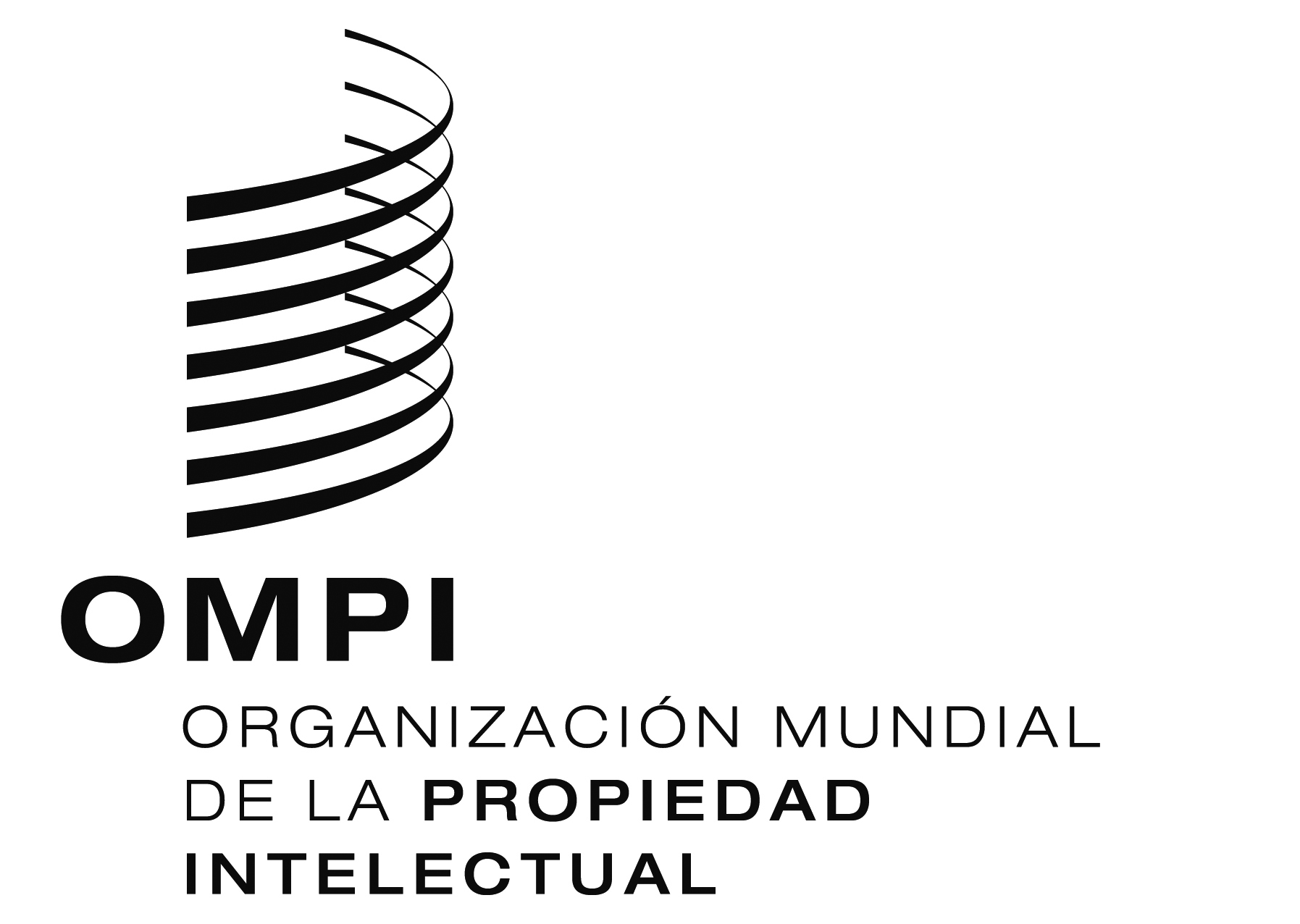 SMM/LD/WG/14/6MM/LD/WG/14/6MM/LD/WG/14/6ORIGINAL:  INGLÉSORIGINAL:  INGLÉSORIGINAL:  INGLÉSfecha:  17 DE JUNIO DE 2016fecha:  17 DE JUNIO DE 2016fecha:  17 DE JUNIO DE 2016A CORTO PLAZO A CORTO PLAZO INFORMES PERIÓDICOS A LA MESA REDONDAGRUPO DE TRABAJOMESA REDONDACobertura geográfica del Sistema de MadridMarco de rendimientoTiempo para tramitar operaciones corrientes (tiempo máximo de tramitación)E-MadridSustituciónTransformaciónNuevos tipos de marcasLimitacionesPrincipios de clasificaciónCorrecciónCorrespondencia de las marcas a los efectos de su certificaciónMarcas en diferentes caracteresCumplimiento de los requisitosPrácticas de examen en la IB (publicarlas) Cobertura geográfica del Sistema de MadridMarco de rendimientoTiempo para tramitar operaciones corrientes (tiempo máximo de tramitación)E-MadridSustituciónTransformaciónNuevos tipos de marcasLimitacionesPrincipios de clasificaciónCorrecciónCorrespondencia de las marcas a los efectos de su certificaciónMarcas en diferentes caracteresCumplimiento de los requisitosPrácticas de examen en la IB (publicarlas) Cobertura geográfica del Sistema de MadridMarco de rendimientoTiempo para tramitar operaciones corrientes (tiempo máximo de tramitación)E-MadridSustituciónTransformaciónNuevos tipos de marcasLimitacionesPrincipios de clasificaciónCorrecciónCorrespondencia de las marcas a los efectos de su certificaciónMarcas en diferentes caracteresCumplimiento de los requisitosPrácticas de examen en la IB (publicarlas) Cobertura geográfica del Sistema de MadridMarco de rendimientoTiempo para tramitar operaciones corrientes (tiempo máximo de tramitación)E-MadridSustituciónTransformaciónNuevos tipos de marcasLimitacionesPrincipios de clasificaciónCorrecciónCorrespondencia de las marcas a los efectos de su certificaciónMarcas en diferentes caracteresCumplimiento de los requisitosPrácticas de examen en la IB (publicarlas) Cobertura geográfica del Sistema de MadridMarco de rendimientoTiempo para tramitar operaciones corrientes (tiempo máximo de tramitación)E-MadridSustituciónTransformaciónNuevos tipos de marcasLimitacionesPrincipios de clasificaciónCorrecciónCorrespondencia de las marcas a los efectos de su certificaciónMarcas en diferentes caracteresCumplimiento de los requisitosPrácticas de examen en la IB (publicarlas) Cobertura geográfica del Sistema de MadridMarco de rendimientoTiempo para tramitar operaciones corrientes (tiempo máximo de tramitación)E-MadridSustituciónTransformaciónNuevos tipos de marcasLimitacionesPrincipios de clasificaciónCorrecciónCorrespondencia de las marcas a los efectos de su certificaciónMarcas en diferentes caracteresCumplimiento de los requisitosPrácticas de examen en la IB (publicarlas) Cobertura geográfica del Sistema de MadridMarco de rendimientoTiempo para tramitar operaciones corrientes (tiempo máximo de tramitación)E-MadridCobertura geográfica del Sistema de MadridMarco de rendimientoTiempo para tramitar operaciones corrientes (tiempo máximo de tramitación)E-MadridA MEDIANO PLAZOA MEDIANO PLAZOCobertura geográfica del Sistema de MadridMarco de rendimientoTiempo para tramitar operaciones corrientes (tiempo máximo de tramitación)E-MadridCobertura geográfica del Sistema de MadridMarco de rendimientoTiempo para tramitar operaciones corrientes (tiempo máximo de tramitación)E-MadridGRUPO DE TRABAJOMESA REDONDACobertura geográfica del Sistema de MadridMarco de rendimientoTiempo para tramitar operaciones corrientes (tiempo máximo de tramitación)E-MadridPlazo uniforme para reaccionar a una denegación provisionalCorrecciónRevisión del baremo de tasas y de las opciones de pagoPosible reducción del período de dependencia Prácticas de examen en la IB (publicarlas)Reducir las incoherencias en las prácticas de clasificaciónActualización de los certificados de registro internacionalCobertura geográfica del Sistema de MadridMarco de rendimientoTiempo para tramitar operaciones corrientes (tiempo máximo de tramitación)E-MadridPlazo uniforme para reaccionar a una denegación provisionalCorrecciónRevisión del baremo de tasas y de las opciones de pagoPosible reducción del período de dependencia Prácticas de examen en la IB (publicarlas)Reducir las incoherencias en las prácticas de clasificaciónActualización de los certificados de registro internacionalCobertura geográfica del Sistema de MadridMarco de rendimientoTiempo para tramitar operaciones corrientes (tiempo máximo de tramitación)E-MadridPlazo uniforme para reaccionar a una denegación provisionalCorrecciónRevisión del baremo de tasas y de las opciones de pagoPosible reducción del período de dependencia Prácticas de examen en la IB (publicarlas)Reducir las incoherencias en las prácticas de clasificaciónActualización de los certificados de registro internacionalCobertura geográfica del Sistema de MadridMarco de rendimientoTiempo para tramitar operaciones corrientes (tiempo máximo de tramitación)E-MadridPlazo uniforme para reaccionar a una denegación provisionalCorrecciónRevisión del baremo de tasas y de las opciones de pagoPosible reducción del período de dependencia Prácticas de examen en la IB (publicarlas)Reducir las incoherencias en las prácticas de clasificaciónActualización de los certificados de registro internacionalCobertura geográfica del Sistema de MadridMarco de rendimientoTiempo para tramitar operaciones corrientes (tiempo máximo de tramitación)E-MadridCobertura geográfica del Sistema de MadridMarco de rendimientoTiempo para tramitar operaciones corrientes (tiempo máximo de tramitación)E-MadridA LARGO PLAZOA LARGO PLAZOCobertura geográfica del Sistema de MadridMarco de rendimientoTiempo para tramitar operaciones corrientes (tiempo máximo de tramitación)E-MadridCobertura geográfica del Sistema de MadridMarco de rendimientoTiempo para tramitar operaciones corrientes (tiempo máximo de tramitación)E-MadridDerecho a presentarCuestiones planteadas en el punto IV del documento MM/WG/LD/14/4, “Opciones relativas a las Oficinas”Procedimiento de revisión de decisionesAlcance de la lista de productos y servicios (posible desvinculación)Derecho a presentarCuestiones planteadas en el punto IV del documento MM/WG/LD/14/4, “Opciones relativas a las Oficinas”Procedimiento de revisión de decisionesAlcance de la lista de productos y servicios (posible desvinculación)Cobertura geográfica del Sistema de MadridMarco de rendimientoTiempo para tramitar operaciones corrientes (tiempo máximo de tramitación)E-MadridDerecho a presentarCuestiones planteadas en el punto IV del documento MM/WG/LD/14/4, “Opciones relativas a las Oficinas”Procedimiento de revisión de decisionesAlcance de la lista de productos y servicios (posible desvinculación)Derecho a presentarCuestiones planteadas en el punto IV del documento MM/WG/LD/14/4, “Opciones relativas a las Oficinas”Procedimiento de revisión de decisionesAlcance de la lista de productos y servicios (posible desvinculación)Cobertura geográfica del Sistema de MadridMarco de rendimientoTiempo para tramitar operaciones corrientes (tiempo máximo de tramitación)E-MadridDerecho a presentarCuestiones planteadas en el punto IV del documento MM/WG/LD/14/4, “Opciones relativas a las Oficinas”Procedimiento de revisión de decisionesAlcance de la lista de productos y servicios (posible desvinculación)Derecho a presentarCuestiones planteadas en el punto IV del documento MM/WG/LD/14/4, “Opciones relativas a las Oficinas”Procedimiento de revisión de decisionesAlcance de la lista de productos y servicios (posible desvinculación)Cobertura geográfica del Sistema de MadridMarco de rendimientoTiempo para tramitar operaciones corrientes (tiempo máximo de tramitación)E-Madrid